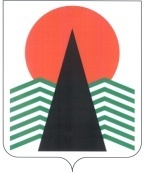  Администрация Нефтеюганского районаМуниципальная комиссияпо делам несовершеннолетних и защите их правПОСТАНОВЛЕНИЕ №45 27 июня 2019 года, 10 – 15 ч. г. Нефтеюганск, 3мкрн., д. 21, каб. 430зал совещаний администрации Нефтеюганского района,(сведения об участниках заседания указаны в протоколе №34 заседания МКДН и ЗП Нефтеюганского района)Об обеспечении жилыми помещениями детей-сирот и детей, оставшихся без попечения родителей, лиц из числа детей-сирот и детей, оставшихся без попечения родителей, в том числе об исполнении исполнительных документов о предоставлении жилья детям - сирот и детям, оставшимся без попечения родителей, лицам из числа детей-сирот и детей, оставшихся без попечения родителей	Заслушав и обсудив информацию по вопросу, предусмотренному планом работы муниципальной комиссии по делам несовершеннолетних и защите их прав Нефтеюганского района на 2019 год, муниципальная комиссия установила:	По состоянию на 27 июня 2019 года в отделе по опеке и попечительству администрации Нефтеюганского района в списке детей-сирот и детей, оставшихся без попечения родителей, лиц из числа детей-сирот и детей, оставшихся без попечения родителей, которые подлежат обеспечению жилыми помещениями специализированного жилищного фонда по договорам найма специализированных жилых помещений на территории Нефтеюганского района в 2019 году состоит 7 человек. 	Всего в  отделе по опеке и попечительству в списке детей-сирот и детей, оставшихся без попечения родителей, лиц из их числа  состоит  28 человека (от 14 лет), из них: - 2019 г. -  7 человек, - 2020 г. -  6 человек, - 2021 г. - 10 человек,  - 2022 г. -  5 человек. 	В рамках реализации мероприятий муниципальной программы «Социальная поддержка жителей Нефтеюганского района на 2017-2020 годы» из средств окружного бюджета выделено 11 813 802,00 рублей на приобретение 7  жилых помещений. Размер окружных бюджетных ассигнований рассчитан в соответствии с пунктом 5 статьи 5 Закона Ханты – Мансийского автономного округа - Югры от 09.06.2009 № 86-оз "О дополнительных гарантиях и дополнительных мерах социальной поддержки детей-сирот и детей, оставшихся без попечения родителей, лиц из числа детей-сирот и детей, оставшихся без попечения родителей, усыновителей, приемных родителей в Ханты - Мансийском автономном округе - Югре", исходя из нормы предоставления площади жилого помещения 33 квадратных метра и норматива (показателя) средней рыночной стоимости 1 кв. м. общей площади жилого помещения в капитальном исполнении по Нефтеюганскому району составляющему 51142,00 рублей за один квадратный метр утверждённому Приказом Региональной службы по тарифам Ханты – Мансийского автономного округа  - Югры от 26.06.2018 №37-нп "Об утверждении нормативов (показателей) средней рыночной стоимости 1 квадратного метра общей площади жилого помещения по Ханты - Мансийскому автономному округу - Югре и муниципальным образованиям Ханты - Мансийского автономного округа - Югры на третий квартал 2018 года".          В марте - мае 2019 года уполномоченным органом – Департаментом имущественных отношений администрации Нефтеюганского района, были размещены извещения о проведении аукционов на приобретение жилых помещений детям – сиротам и детям, оставшимся без попечения родителей, лицам из их числа по договорам найма специализированных жилых помещений в гп.Пойковский, сп. Куть-Ях, сп.Салым. Заявок на участие в аукционах не поступило. Аукционы признаны несостоявшимися, на основании п. 16 ст. 66 Федерального закона от 05.04.2013       №44-ФЗ «О контрактной системе в сфере закупок товаров, работ, услуг для обеспечения государственных и муниципальных нужд».	11.06.2019 Департаментом имущественных отношений Нефтеюганского района направлена документация на очередное размещение извещений о проведении аукционов на приобретение 7 жилых помещений (квартир) в отдел реализации закупок, после размещения будут известны даты проведения электронных аукционов.	Таким образом, до конца 2019 года планируется приобрести 7 жилых помещений (квартир) с привлечением субвенции на предоставление жилых помещений детям – сиротам и детям, оставшимся без попечения родителей, лицам из их числа по договорам найма специализированных жилых помещений из них:  5 жилых помещений в пгт. Пойковский, путем участия в долевом строительстве,  1 жилое помещение в сп. Салым, 1 жилое помещение в сп. Куть-Ях.            В отделе по опеке и попечительству администрации Нефтеюганского района отсутствуют исполнительные документы о предоставлении жилья детям-сиротам и детям, оставшимся без попечения родителей, лицам из числа детей-сирот и детей, оставшихся без попечения родителей. С целью обеспечения защиты прав и законных интересов несовершеннолетних, муниципальная комиссия по делам несовершеннолетних и защите их прав Нефтеюганского района п о с т а н о в и л а:1.    Информацию об обеспечении жилыми помещениями детей-сирот и детей, оставшихся без попечения родителей, лиц из числа детей-сирот и детей, оставшихся без попечения родителей, в том числе об исполнении исполнительных документов о предоставлении жилья детям - сирот и детям, оставшимся без попечения родителей, лицам из числа детей-сирот и детей, оставшихся без попечения родителей, принять к сведению.Срок: 27 июня 2019 года.	2.    Отделу по опеке и попечительству администрации Нефтеюганского района (В.В.Лобанкова)  провести разъяснительную работу с опекунами (попечителями) и лицами из числа детей-сирот и детей, оставшихся без попечения родителей, ожидающих предоставление жилых  помещений специализированного жилищного фонда, о сроках предоставления жилых помещений, приобретаемых путем участия в долевом строительстве.	Срок: до 1 ноября 2019 года.	3. Контроль за исполнением данного постановления возложить на заместителя председателя  муниципальной комиссии по делам несовершеннолетних и защите их прав Нефтеюганского района.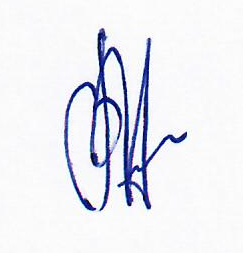 Председательствующий в заседании                                     В.Г.Михалев